Инструкция по работе с сайтом ГМУ bus.gov.ruДля того чтобы оценить учреждение необходимо:Зайти на сайт bus.gov.ru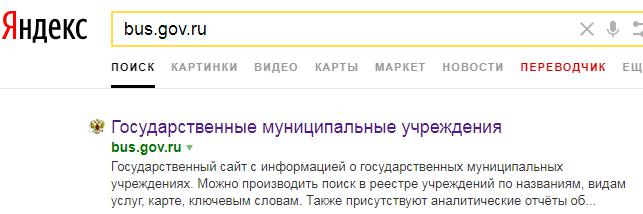 Выбрать регион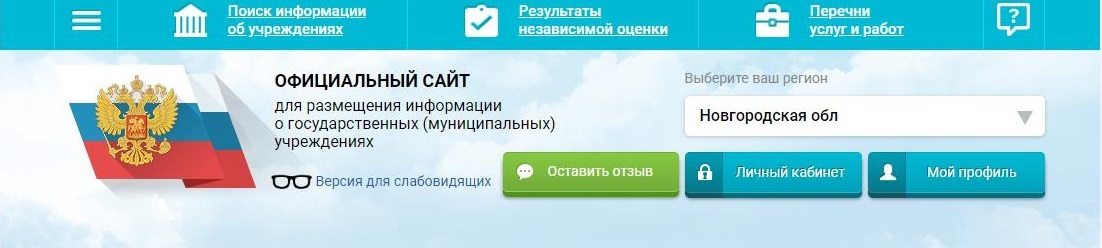 Нажать вкладку оставить отзыв, после чего откроется           окно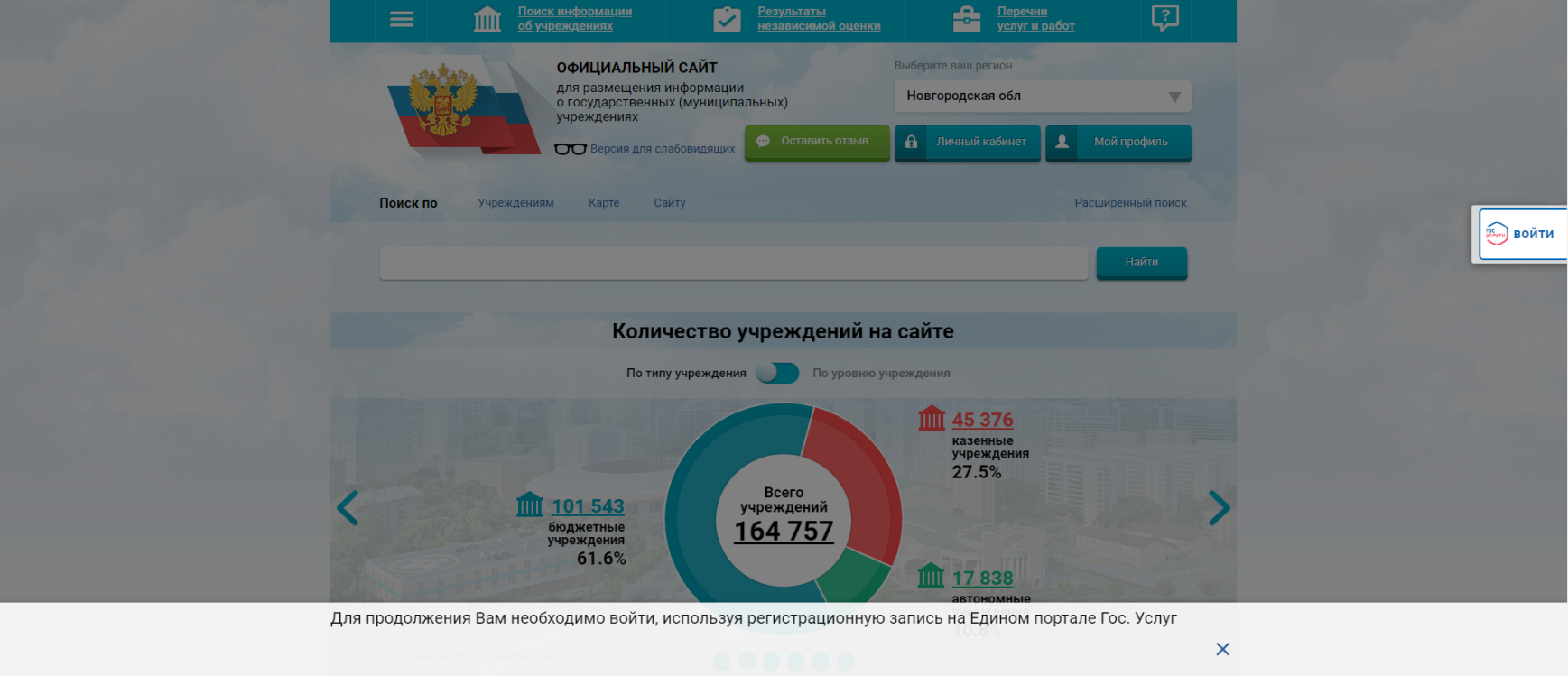 Для продолжения Вам необходимо ВОЙТИ, используя       регистрационную запись на Едином портале Гос. Услуг    или              предварительно зарегистрироваться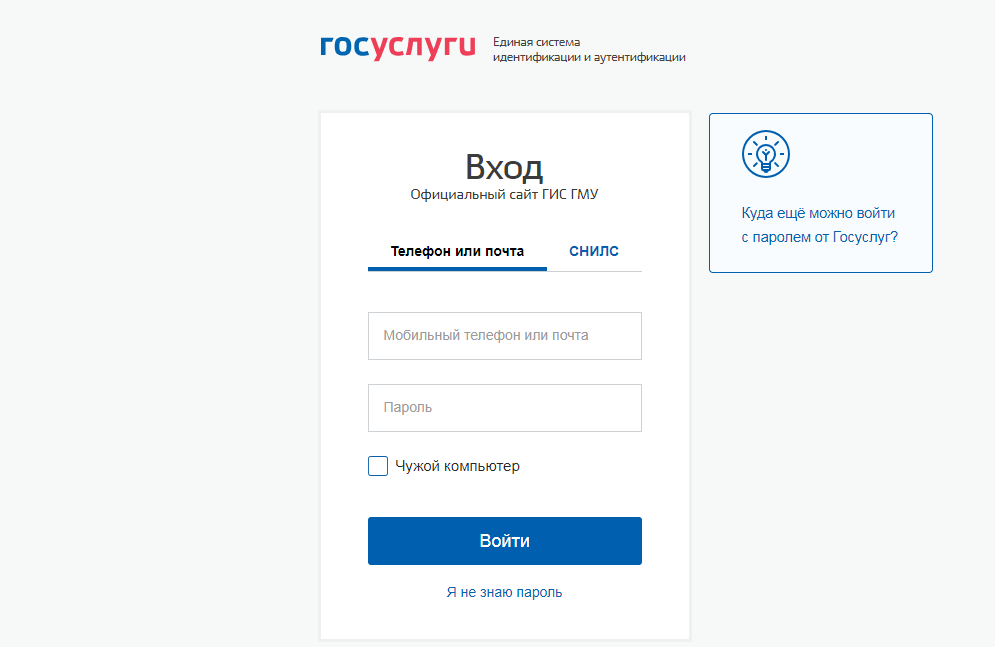 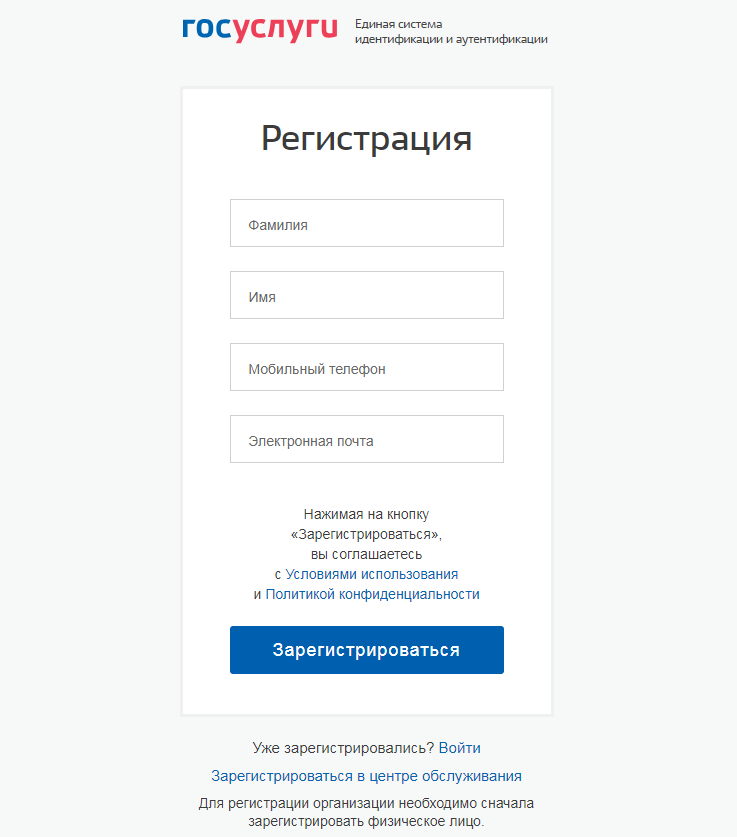 В строке поиска набрать наименование организации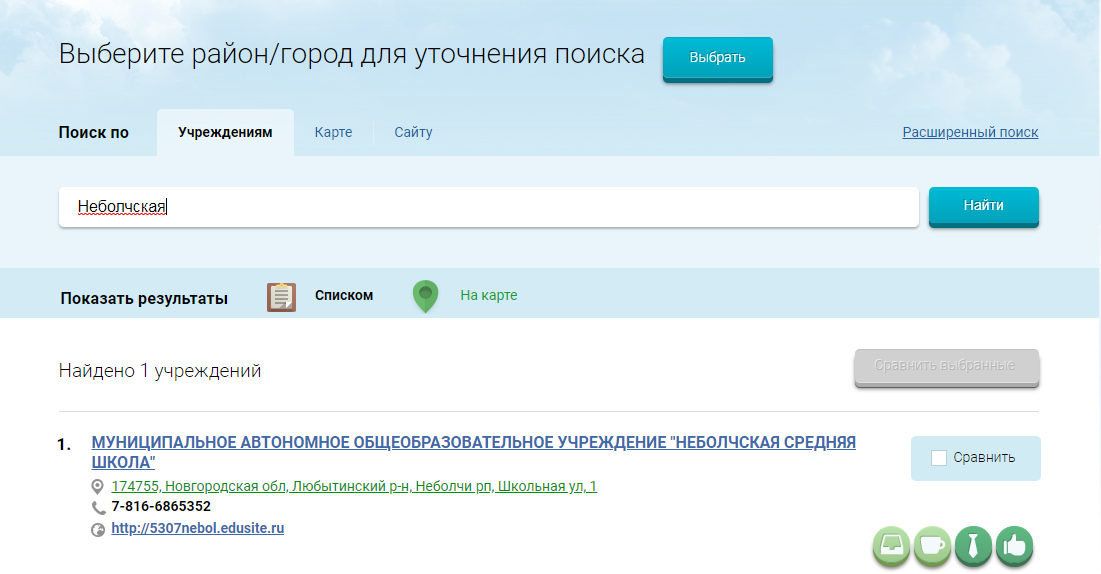 Выбрать необходимую организацию.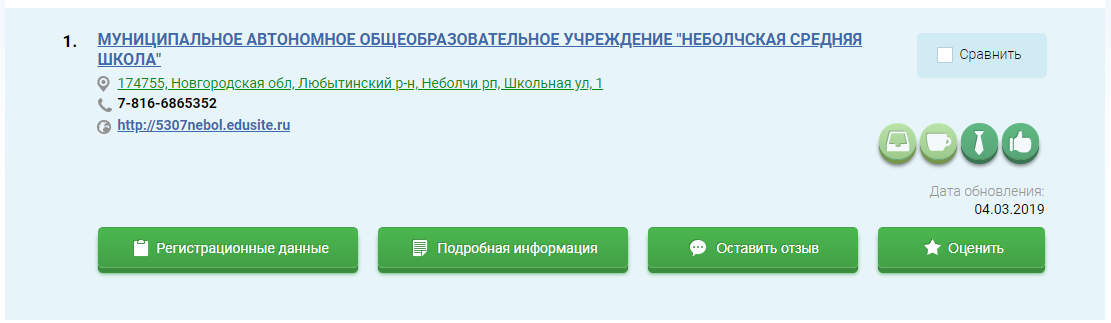 Выбрать вкладку «Оставить отзыв»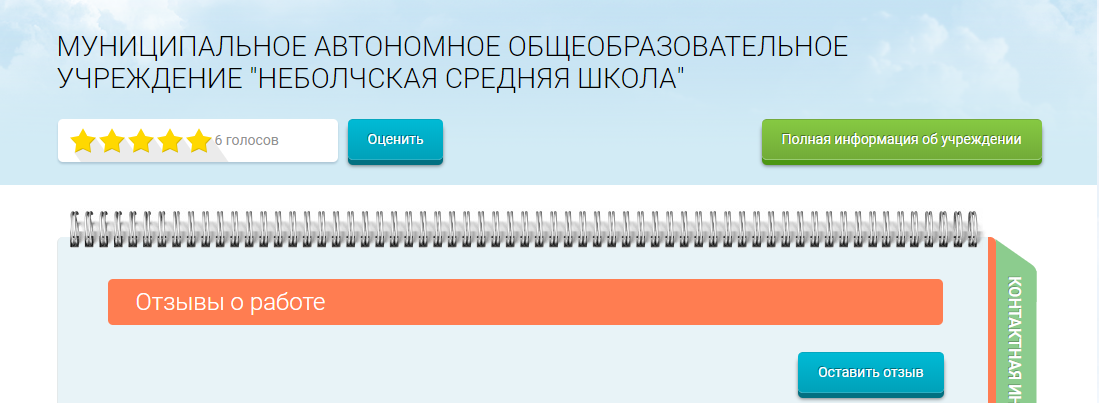 Оставить отзыв (все выделенные поля).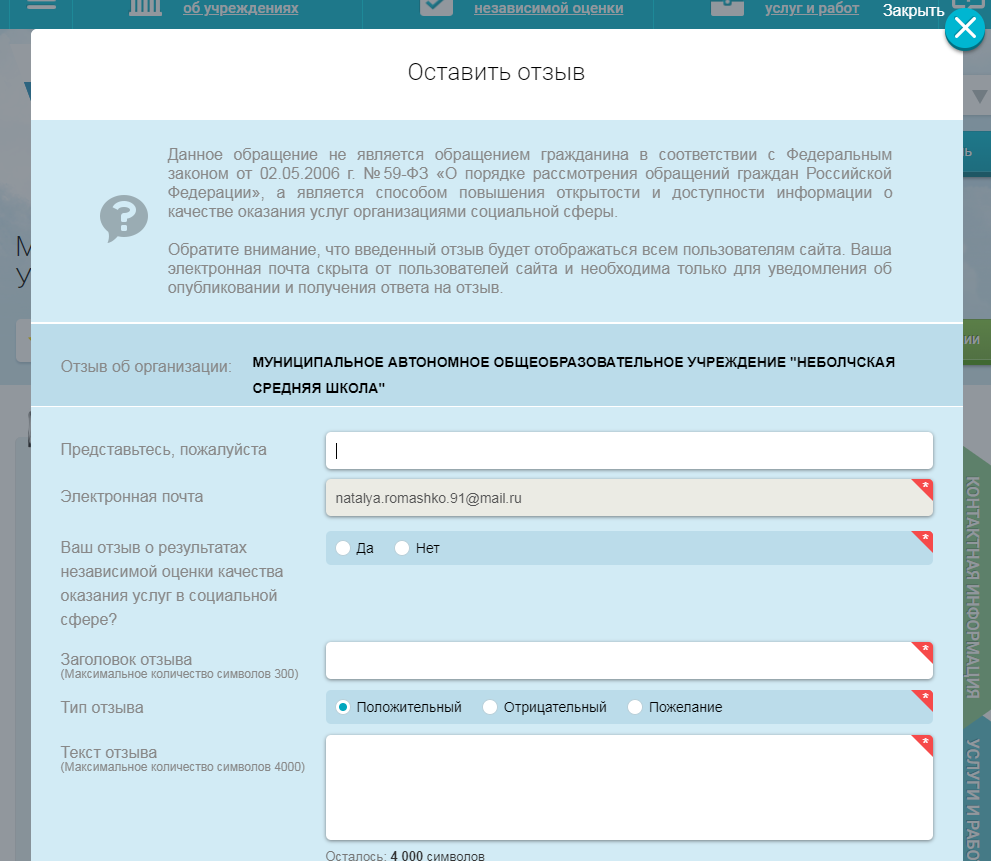 После заполнения формы  необходимо ввести символы с картинки                                              выбрать кнопку «Отправить»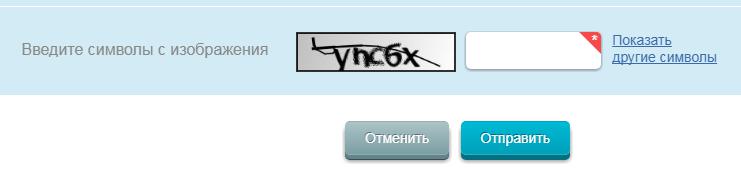 